Publicado en Gerona el 20/10/2016 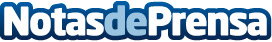 El Instituto de Religiosas de San José de Gerona se suma a la celebración del Domund 2016El Instituto de Religiosas de San José de Gerona se suma a la celebración del Domund 2016 para reivindicar la causa misionera. La Institución fundada por María Gay Tibau lleva más de 148 años trabajando para acercar la espiritualidad allí donde la Iglesia no está asentadaDatos de contacto:José PérezNota de prensa publicada en: https://www.notasdeprensa.es/el-instituto-de-religiosas-de-san-jose-de_3 Categorias: Internacional Sociedad Solidaridad y cooperación http://www.notasdeprensa.es